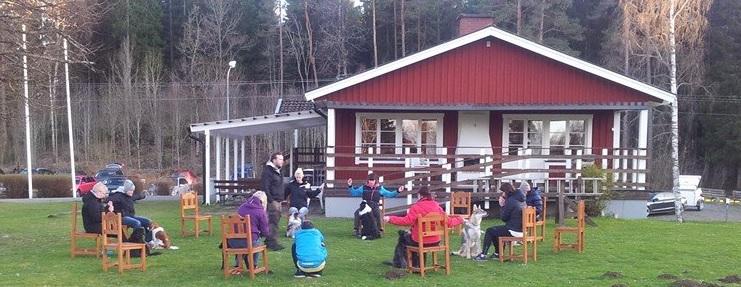 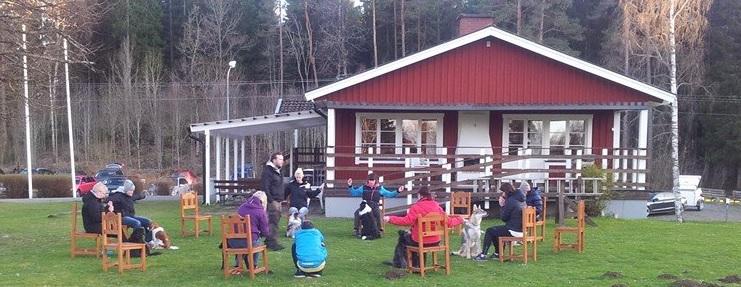 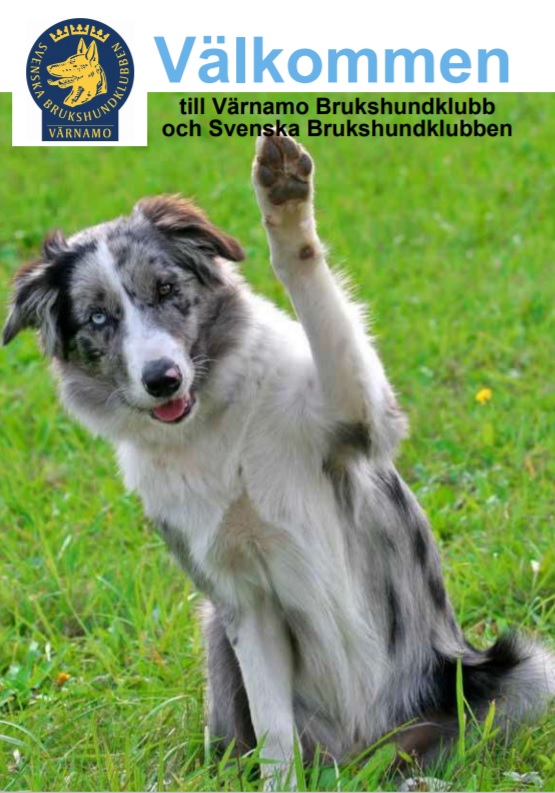 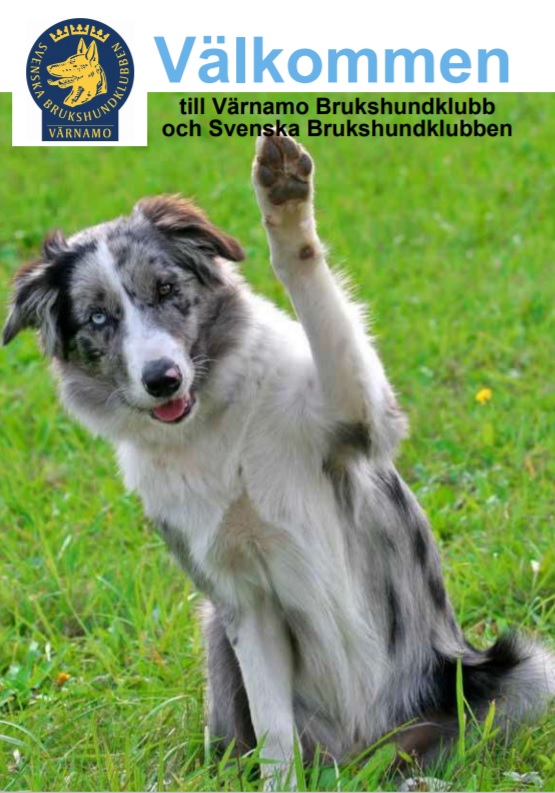 HistoriaDan Pettersson från Hillerstorp var en av dem som varit med från klubbens start. Han började sin SBK-karriär med att åka till Jönköpings Brukshundklubb med sin schäfertik för att gå en nybörjarkurs.Så fanns  Lennart Svenonius. Han startade 1965 en kurs, som kan jämföras med dagens nybörjarkurs i dressyr. Den var förlagd till en grusplan på Norregårds området.Efter detta första kurstillfälle var det naturligtvis flera hundägare som kom med. Bland andra kom Stig och Alva Karlsson, Värnamo och Rolf och Marianne Johansson från Forsheda med. Dessa 6 ingick i den interimstyrelse som bildades för den nya hundklubben.
Under 1966 ordnades med träningsplaner ute i Fänestad där man både höll kurser och tränade.
Interimsstyrelsen ansökte om att få bli lokalavdelning till Svenska Brukshundklubben. Detta godtogs av SBK som i ett brev meddelade att Svenska Brukshundklubbens Värnamoavdelning var registrerad den 8 juni 1966. På den tiden hette det inte klubbar utan avdelningar.På hösten 1966 fick man av flygvapnet hyra före detta soldattorpet Skillingsbäck ute vid Hagshults flygbas. Där verkade klubben sedan under femton år fram till 1982 då den nya stugan vid Sörsjö stod färdig efter tre års flitigt arbete av klubbmedlemmar.Som kuriosa kan nämnas, att vid årsmötet 1967 hade klubben 24 medlemmar.
Klubben har under åren arrangerat 2  SM i Bruks o IPO, åren 2005 och 2011. Vi anlade den nedre planen med ca 5000 kvm gräsyta under 2009.
2017 invigdes vår träningshall på 1150 kvm vid klubben för att kunna ha verksamhet året om.
Under 2020 investerade vi i en solcells anläggning på 34 Kwh.
Efter pandemin under 2022 arrangerade vi Polis NM och Lydnads och Rally SM samt investerade i 22kw batterier för att kunna lagra vår Solenergi.

